Приемы мытья головыВ парикмахерских моют голову двумя способами:с наклоном головы назад;с наклоном головы вперед.При мытье первым способом-с наклоном головы назад - применяют специальное приспособление (крыло) или раковину с выемкой (рис. 1), которая дает возможность плотно прижать к ней шею и предотвратить, таким образом, попадание воды или препаратов на одежду. Этот способ в настоящее время находит большое применение.При мытье головы вторым способом голову клиента наклоняют вперед над раковиной. Предварительно надо попросить клиента закрыть глаза салфеткой во избежание попадания в глаза различных химикатов, которые применялись для обработки волос, а также для предохранения окрашенных бровей и ресниц от попадания на них воды.Прежде чем приступить к мытью головы, необходимо приготовить все, что может потребоваться для работы: мыло или шампунь, лимонную или уксусную кислоту, а в случае отсутствия горячего водоснабжения и воду нужной температуры. Наиболее благоприятная температура воды для мытья головы 34-45° С.
Рис. 1. приспособление для мытья головы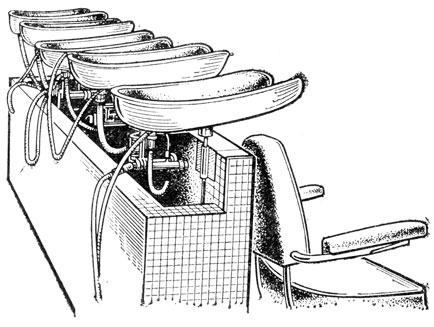 Перед мытьем головы необходимо укрыть клиента полотенцем, затем тщательно расчесать волосы.Расчесывание волос перед их мытьем преследует собой две цели:обеспечить более равномерное распределение моющих средств по всей поверхности волос и кожи головы;облегчить расчесывание волос после их мытья.Разбухшие от воды и моющих средств волосы теряют приблизительно 50% своей прочности к механическим воздействиям. Следовательно, такие волосы требуют более осторожного обращения с ними со стороны парикмахера. Особенно это касается волос слабых от природы.Практика показала, что хорошо расчесанные волосы до мытья головы легко расчесываются и после этой процедуры.До мытья головы волосы можно расчесывать любой расческой, после мытья головы - любой, кроме металлической, так как металлическая расческа может повредить ослабленные в результате мытья волосы.После тщательного расчесывания волос необходимо плотно прижать шею посетителя к вырезу специального приспособления (крыло) в случае мытья головы первым способом или наклонить голову вперед над раковиной при мытье головы вторым способом, предварительно укрыв лицо стерильной салфеткой. Затем следует обильно смочить волосы водой и нанести на волосы жидкое мыло или шампунь. Так как холодное жидкое мыло или шампунь вызывают неприятные ощущения на коже головы, парикмахер должен сначала вылить 10-15 мл используемого моющего средства на ладонь своей руки и только после этого нанести его на волосы.Концентрированные шампуни необходимо перед нанесением на волосы (или заранее) развести в 8-10 частях теплой воды.Применение не разведенных концентрированных шампуней для мытья головы может привести к заболеванию кожи головы клиента себорреей.Втирание моющего средства в кожу головы и волосы следует производить кругообразными движениями подушечками пальцев.После появления мыльной пены необходимо сполоснуть волосы водой и повторить операцию, так как после первого нанесения моющего состава с волос и кожи удаляются лишь основные загрязнения. Иногда бывает, что при первом нанесении моющего средства на волосы не удается получить обильную пену. В этом случае моющий состав наносят еще раз, чтобы удалить основные загрязнения и получить хорошую устойчивую пену. Образование обильной пены является показателем того, что волосы достаточно чистые. После этого их тщательно прополаскивают водой до полного удаления мыльной пены (рис. 2).Для качественного выполнения операции "мытье головы" в женском зале требуется 20-25 мл жидкого мыла для одного мытья, в мужском - 8-10 мл.Дальнейшая обработка волос зависит от того, какая операция последует за мытьем головы, а также каким моющим средством были вымыты волосы. Применение жидкого мыла (а оно, как мы знаем, является щелочным) вызывает необходимость споласкивания волос подкисленной водой. Это необходимо для нейтрализации щелочи, а также для придания волосам блеска.Как известно, блеск волос зависит от состояния их внешнего чешуйчатого слоя. Чем плотнее прижаты друг к другу чешуйки, тем лучше блестят волосы. При нейтрализации присутствующей в мыле щелочи слабым раствором кислоты уплотняется внешний чешуйчатый слой волос. Отсюда можно заключить, что если после мытья головы волосы будут завивать или окрашивать, то споласкивать их подкисленной водой не следует, так как эта процедура укрепит волосы и затруднит воздействие на них составов.Таким образом, споласкивание рис 2. Ополаскивание волос волос подкисленной водой после их мытья необходимо не только для нейтрализации щелочи, но также для укрепления структуры волос и придания им красивого внешнего вида.
Рис. 2. Споласкивание волос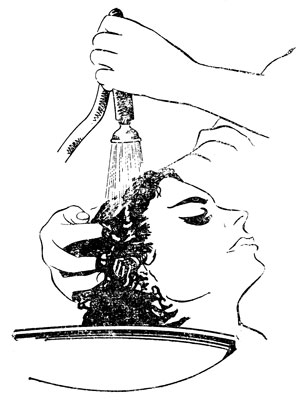 При мытье волос бесщелочными шампунями необходимость их споласкивания подкисленной водой отпадает.Раствор для нейтрализации щелочи можно приготовить следующим образом: 2-3 столовые ложки 8%-ного уксуса или 2 г лимонной кислоты нужно развести в 1 л теплой воды. Полученным раствором прополоскать волосы.Частота мытья волос зависит от их состояния и от того, жирная или сухая кожа головы. При нормальном состоянии волос и кожи голову рекомендуется мыть через каждые 6-7 дней, при очень жирной коже - через 3-4 дня, а при очень сухой - через 8-10 дней.Применение хны после мытья головы в парикмахерской практике широко распространено как оздоровительная и профилактическая процедура после мытья головы мылом или шампунем. Эта процедура способствует росту волос, очищает кожу головы от перхоти, а волосам светлых оттенков придает легкий золотистый тон.Хна выпускается в пакетиках по 25 г. Чтобы приготовить раствор хны, нужно отсыпать приблизительно 1/4 часть пакетика (5-6 г) в эмалированную или фарфоровую мисочку и хорошо перемешать порошок, раздавив имеющиеся в нем комочки. После этого в мисочку с порошком хны осторожно вливают 100 мл горячей воды (температура 80-85°С). При этом необходимо раствор все время помешивать неметаллической палочкой до образования однородной кашицеобразной массы.Перед тем как начать процедуру, необходимо укрыть клиента пеньюаром и полиэтиленовой накидкой, поверх которой положить полотенце; оно предохранит от стекания по полиэтиленовой накидке раствора хны. Затем вымыть голову обычным способом, как было описано выше, с применением жидкого мыла или шампуня. Закончив мытье головы, нужно слегка отжать волосы руками. После этого можно приступать к смачиванию волос приготовленным раствором хны. За время, пока парикмахер моет голову клиенту, приготовленный раствор хны успевает остыть до температуры 38-45° С.Смачивание волос раствором хны лучше производить на специальном приспособлении (крыле). Для этого нужно слегка приподнять голову клиента от крыла, оставляя шею плотно прижатой к вырезу в нем во избежание возможного стекания раствора хны на одежду. Сначала хной смачивают затылочную часть волос, включая волосы по линии их роста на шее, а затем уже, опустив голову на крыло, и волосы остальных участков головы. После этого кожу головы слегка массируют подушечками пальцев. Время выдержки хны на волосах составляет 5-15 мин. Затем сполоснуть волосы теплой водой без мыла, вытереть полотенцем, расчесать и приступать к следующей операции.Эмульсия с лецитином (лондестраль) предназначена для ухода за здоровыми волосами и для восстановления волос, поврежденных препаратами для завивки или окраски. Лондестраль содержит биологически активные и восстанавливающие вещества, благотворно влияющие на волосы. Препарат способствует удалению перхоти и укрепляет корни волос.Как известно, применение различных химических препаратов для обработки волос в той или иной степени вызывает их повреждение. Так, например, при неоднократной завивке (перманент) в результате действия щелочного состава и высокой температуры очень часто наблюдаются случаи пересушивания волос. Аналогичные явления происходят и при чрезмерном обесцвечивании (отбеливании) волос перекисью водорода.Таким образом, применение эмульсии с лецитином особенно рекомендуется после завивки и окраски волос.Перед тем как начать процедуру, необходимо укрыть клиента полотенцем так же, как и при обычном мытье головы. После этого нужно приготовить состав эмульсии. Для этого 1-2 столовые ложки эмульсии (в зависимости от длины и густоты волос) разбавить в 10-20 мл горячей воды. Затем необходимо вымыть волосы и вытереть их полотенцем. Наносить кашицу эмульсии на волосы нужно кисточкой. Для этого следует разделить волосы прямым пробором от одного до другого уха. Расчесать их от пробора в разные стороны, т. е. переднюю партию волос в сторону лица, заднюю - к шее вниз. Начинать обработку волос эмульсией можно как с теменной, так и с затылочной части головы. Для этого, постепенно отделяя прядку за прядкой короткими проборами, следует наносить эмульсию на волосы. Толщина обрабатываемой пряди волос у основания должна быть 1,5-2 см. После нанесения эмульсии нужно обрабатывать волосы паром под аппаратом ПА-1.Под действием пара роговой слой волос, а также кожа головы размягчаются, что способствует лучшему впитыванию эмульсии. Таким образом, осуществляется дополнительное питание корней волос.При отсутствии в парикмахерской аппарата для обработки волос паром применяют утепляющий колпак (рис. 3). Утепляющий колпак представляет собой ватин или поролон, обшитый с двух сторон полиэтиленовой пленкой или любым другим непромокаемым материалом.
Рис. 3. утепляющий колпак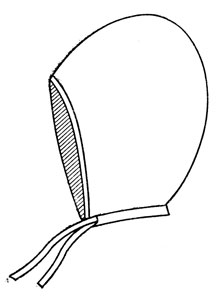 Укрытые утепляющим колпаком волосы необходимо прогреть под обыкновенным сушуаром. При прогревании влажные волосы и находящаяся на них эмульсия начинают выделять пар. Так как подкладка колпака влагонепроницаема, пар не имеет выхода и концентрируется под колпаком. Температура пара при использовании утепляющего колпака значительно ниже, чем при использовании аппарата ПА-1, поэтому время выдержки под аппаратом ПА-1 20 мин, а в колпаке - 30 мин.При использовании утепляющего колпака необязательно все 30 мин греть голову под сушуаром. Достаточно первых 15 мин, чтобы поднять температуру, а затем остальные 15 мин выдержать без аппарата. По истечении необходимого времени следует снять утепляющий колпак и в течение 5-10 мин подушечками пальцев промассировать кожу головы. Массаж можно сделать и электрическим аппаратом.Массаж головы размягчает кожу и улучшает кровообращение, в результате чего кожа становится способной быстрее впитывать биологически активные вещества состава эмульсии.Выполнение массажа руками производится тремя приемами: кругообразными и толкательными движениями, а также поглаживанием.Массаж кругообразными движениями следует выполнять четырьмя пальцами правой и левой руки. При этом ладони должны быть полусогнуты, а пальцы слегка расставлены.Для выполнения массажа необходимо поставить полусогнутые ладони рук на волосяной покров головы в исходное положение. При этом пальцы рук, {которыми производится массаж, располагаются на границе волосяного покрова. Большие пальцы рук являются как бы опорой при массаже.Начинать массаж следует с периферийных участков волосяного покрова головы, а заканчивать обязательно в области макушки. При массаже пальцами надо захватывать одновременно небольшие участки кожи диаметром не более 2-3 см для каждого пальца. В процессе выполнения кругообразных движений необходимо постепенно перемещать ладони рук к макушке. Такими приемами несколько раз обрабатывается вся поверхность кожи головы. При перемещении пальцев рук от периферийных участков волосяного покрова головы к центру (макушке) необходимо постепенно увеличивать нажим пальцев на кожу.При начале массажа от границы роста волос нажим пальцев рук на кожу должен быть минимальным, а при массаже в районе макушки - максимальным.При массаже головы толкательными движениями (этот прием массажа иногда называют размягчающим) исходное положение рук аналогичное с массажем кругообразными движениями. При выполнении размягчающего массажа подушечки пальцев рук должны производить толкающие движения. После каждого толкающего движения следует перемещать пальцы в другие точки. Этот прием можно выполнять, сводя вместе или разводя пальцы или перемещая после каждого толкающего движения ладони рук.Массаж головы поглаживанием действует успокаивающе на клиента, поэтому его иногда называют успокаивающим. Такой массаж выполняется ладонями рук.При выполнении массажа все его приемы должны постоянно чередоваться между собой. Так, после выполнения массажа кругообразными движениями необходимо провести массаж поглаживанием, затем размягчающий массаж, который также должен сопровождаться массажем посредством поглаживания. Во всех случаях выполнения массажа кожи головы заключительным приемом должен быть успокаивающий массаж.После массажа необходимо тщательно прополоскать волосы теплой водой без мыла.В этом разделе целесообразно рассмотреть такой процесс, как сушка волос.Сушка волос, особенно женских, требуется почти после всех видов их обработки. Однако основное ее назначение - за-фиксировать ту форму волос, которая была им придана в мокром виде. От того, насколько хорошо высохли волосы, зависит и качество укладки, т. е. окончательный вид прически и относительная длительность ее сохранения.Мокрые волосы очень пластичны (податливы), они довольно легко принимают приданную им при помощи инструмента для укладки или завивки форму. При высыхании упругость волос восстанавливается, и они сохраняют длительное время приданную им в мокром состоянии форму.Сушат волосы в парикмахерских в настоящее время в основном при помощи специальных сушуаров. Сушуары сконструированы таким образом, что подаваемый вентилятором воздух проходит сквозь нагревательный элемент и поступает в диффузор, в котором и производится сушка волос. На сушуаре имеется реле времени, которое позволяет включать сушуар на период, необходимый для сушки, а также терморегулятор, дающий возможность регулировать температуру подаваемого в диффузор воздуха от 40 до 65° С.Качество укладки волос зависит от того, как высушены волосы. Если волосы недосушены, то прическа долго не сохранится, так как волосы не восстановили еще в этот момент свойств упругости. При слишком же сильной пересушке волосы теряют свой блеск и становятся ломкими, в результате чего прическа также не держится долго. Следовательно, нужно ограничиться лишь таким временем сушки, за которое успевает испариться вся нанесенная на них влага. Определить действительно нужное время для сушки волос очень трудно. Существенную роль в данном вопросе играет опыт мастера, но вместе с тем необходимо руководствоваться следующим: всегда следует обращать внимание на структуру волос (по их способности к высыханию). При этом нужно учитывать, что если волосы пористые (гигроскопичные), следовательно, больше времени требуется для их просушки. На это свойство волос нужно обратить особое внимание при мытье головы или при их смачивании перед накруткой на бигуди. Чем волосы гигроскопичней, тем больше воды они впитывают и, следовательно, дольше будут сушиться. И, наоборот, если волосы плохо смачиваются (вода с них стекает, не впитывается), то такие волосы сохнут очень быстро. Так, например, волосы, обладающие минимальной гигроскопичностью и длиной в 12-15 см, могут быть высушены под сушуаром в течение 10 мин. Волосы же сильно гигроскопичные при прочих равных условиях нужно сушить 20- 25 мин. На сушку волос 30 см и более потребуется уже 30- 40 мин.Вторым важным моментом при определении времени сушки волос является толщина накручиваемой пряди. Толщина пряди всегда должна находиться в определенной зависимости от длины и густоты волос (при прочих равных условиях). Поэтому при накрутке на бигуди длинных и густых волос желательно увеличить количество накручиваемых прядей. В результате толщина каждой пряди будет меньше и время их сушки сократится.Время сушки различных по своей структуре, густоте и длине волос колеблется в значительных пределах. Поэтому очень важно уметь определять необходимое время сушки волос с точностью до ±5 мин, чтобы иметь гарантию от слишком большой их пересушки или недосушки. Причем нужно учитывать, что не досушенные волосы легко досушить, а пересушенные волосы становятся ломкими, теряют блеск.При определении времени сушки волос нужно руководствоваться приведенными выше рекомендациями и назначать минимальное для каждой группы волос время сушки.После этого можно усадить клиента под сушуар. При помощи терморегулятора нужно отрегулировать сушуар на требуемую температуру (50-60° С) и поставить реле времени на минимальное количество минут, необходимое для сушки данной группы волос. По истечении назначенного времени нужно произвести контрольную проверку качества сушки. Для этого, раскрутив два или три локона, необходимо убедиться, высохли они или нет. Если волосы окажутся слегка влажными, то можно увеличить время сушки на 5-10 мин. Сразу же после сушки раскручивать бигуди не следует. Нужно некоторое время выдержать волосы на бигуди, чтобы они остыли, и только тогда раскрутить их и затем уже приступить к оформлению прически.Остывание волос в накрученном положении (на бигуди) необходимо потому, что нагретые волосы еще недостаточно упруги из-за действия повышенной температуры. Ведь роговой слой волос размягчается от нагревания и локоны могут повиснуть (полураскрутиться) даже под действием собственного веса.